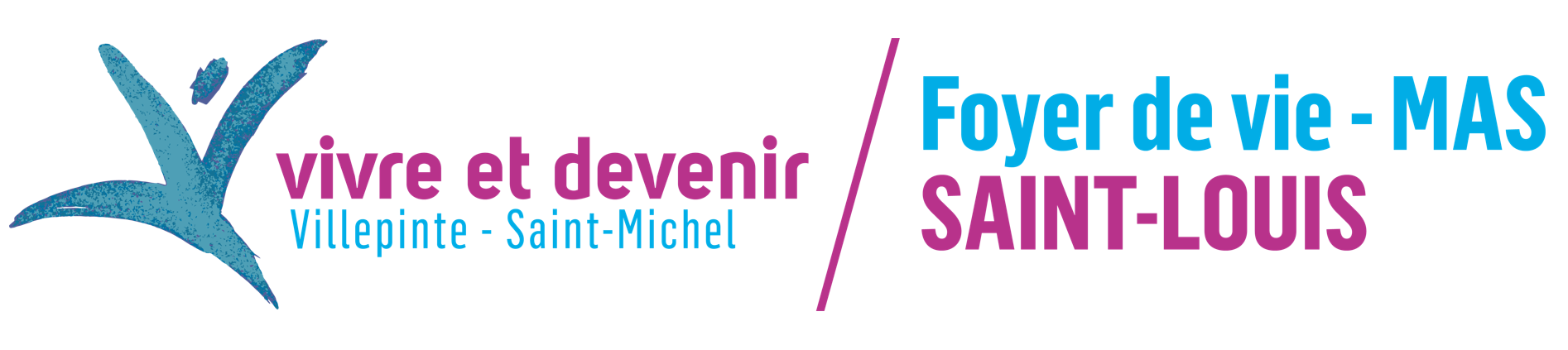 RECRUTEMENT : CDI Temps pleinChef de service Educatif (F/H)Vous souhaitez rejoindre une équipe dynamique et un établissement avec de nombreux projets innovants. Nous étudierons votre candidature avec attention !Lieu : FOYER ET MAS Saint Louis, 28 bis rue de l’Eglise 93420 VILLEPINTE Rémunération : Selon CCN 51 avec reprise d’ancienneté et RTT / statut cadreL’Association Vivre et Devenir :Association reconnue d’utilité publique depuis 1920, Vivre et Devenir – Villepinte – Saint-Michel accueille, soigne et accompagne des personnes parmi les plus fragiles de notre société. Nos missions : Orienter notre développement là où les besoins ne sont pas couverts,Accueillir et accompagner chacun dans son parcours de vie,Soutenir l’innovation, la recherche, l’expertise et le partage des pratiques,Disposer en responsabilité de nos ressources et de celles qui nous sont confiées.Vivre et devenir en chiffres : 23 établissements et services implantés dans quatre régions : Grand Est, Ile-de-France, Normandie et PACA,1300 lits et places pour des personnes en situation de fragilité,1300 salariés.L’établissement Saint Louis :Depuis 1984 l’établissement Saint Louis assure la prise en charge et l’accompagnement de personne en situation de Handicap. Saint Louis est aujourd’hui spécialisé :Dans le champ du handicap mental : Foyer occupationnel accueillant des adultes déficients intellectuels (34 internes et 15 externes), Dans le champ du poly handicap : MAS Saint Louis accueillant des adultes en situation de polyhandicap (42 internes et 5 externes), Dans la coordination de parcours complexes : DIH, Communauté 360, et PCPEEn 2022, 2023, nous développerons des services innovants Dans le champ de l’autisme : Unité Renforcé Autisme Transitoire (URAT) accueillant des adultes avec des troubles autistiques,Dans la mise en place d’équipe hors les murs : MAS Hors-les-murs accueillant des adultes en situation de polyhandicap,Dans l’habitat alternatif : Foyer semi autonomie. Poste :Pour les services MAS et foyer de vie, nous recrutons un chef de service éducatif. Le chef de service à Saint Louis est Un managerUn animateurUn porteur de projetIl intervient en lien avec l’adjoint de direction pour garantir la qualité des prises en charges.Missions :  Par ses compétencesIl mobilise les équipes au quotidien afin d’assurer une qualité optimale pour le résident,Il planifie et assure le suivi des activités, réunions, RDV, synthèse,Il communique aux équipes des supports, des notes, des plannings, des reporting qu’il élabore et met à jour,Il facilite la conduite des réunions pluridisciplinaire et rédige les comptes rendus afin d’adapter les protocoles de prises en charge, et projets personnalisés,Il accompagne les équipes dans l’utilisation des outils informatiques, Il veille au respect du taux d’encadrement, Il entretien et développe le lien avec les familles, Il développe des projets et partenariats dans un objectif d’innovation, d’inclusion, d’autodétermination.Profil :Diplôme de niveau I ou II (Master ou CAFERIUS)Expérience managérialeConduite de réunion et de groupe de travail,Outils informatiques +++ (Power Point, Excel, Word) Communication écrite et oraleGestion de projetPlanificationCapacités d’analyse, rédactionnelle et d’animation.Diplomate et persuasif.Contrat : CDI selon CCN51 avec reprise d’anciennetéRTTParticipation aux transportsContact : Julien CAVAZZINI – Adjoint de direction : j.cavazzini@vivre-devenir.fr Clovis HOFNUNG – Directeur : c.hofnung@vivre-devenir.fr 